Arrears in contributions as of September 30, 2020Document prepared by the Office of the UnionDisclaimer:  this document does not represent UPOV policies or guidance	The following table shows the arrears in contributions participation as at September 30, 2020:	Any payment that is received between October 1 and October 29, 2020, will be reported to the Council when it examines the present document.	The list of members of the Union with loss of voting rights as at October 29, 2020 will be communicated on request.	The Council is invited to note the status of payment of contributions as of September 30, 2020.[End of document]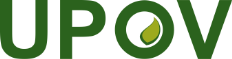 EInternational Union for the Protection of New Varieties of PlantsCouncilFifty-Fourth Ordinary Session
Geneva, October 30, 2020C/54/10Original:  EnglishDate:  October 1, 2020MemberNo arrears/
Years(s) of arrearsAmount of arrears (Swiss francs)Amount of arrears (Swiss francs)Percentage of total arrearsPercentage of arrears in relation to annual contribution of memberAfrican Intellectual Property OrganizationContribution 202010,7282.48%100%AlbaniaNo arrearsArgentinaContribution 202026,8206.21%100%AustraliaNo arrearsAustriaNo arrearsAzerbaijanNo arrearsBelarusNo arrearsBelgiumContribution 2020 (balance)5,5071.28%7%Bolivia (Plurinational State of)Contribution 201810,728Contribution 201910,728Contribution 202010,72832,1847.45%300%Bosnia and HerzegovinaNo arrearsBrazilContribution 201913,410Contribution 202013,41026,8206.21%200%BulgariaNo arrearsCanadaNo arrearsChileContribution 2020 (balance)2,5460.59%24%ChinaNo arrearsColombiaNo arrearsCosta RicaNo arrearsCroatiaNo arrearsCzech RepublicNo arrearsDenmarkNo arrearsDominican RepublicContribution 2020 (balance)5580.13%5%EcuadorContribution 202010,7282.48%100%EgyptContribution 202010,7282.48%100%EstoniaNo arrearsEuropean UnionNo arrearsFinlandNo arrearsFranceNo arrearsGeorgiaNo arrearsGermanyNo arrearsHungaryNo arrearsIcelandNo arrearsIrelandContribution 202053,64112.42%100%IsraelNo arrearsItalyNo arrearsJapanNo arrearsJordanContribution 2019 (balance)228Contribution 202010,72810,9562.54%102%KenyaNo arrearsKyrgyzstanNo arrearsLatviaNo arrearsLithuaniaNo arrearsMexicoNo arrearsMontenegroNo arrearsMoroccoNo arrearsNetherlandsNo arrearsNew ZealandNo arrearsNicaraguaNo arrearsNorth MacedoniaContribution 202010,7282.48%100%NorwayNo arrearsOmanNo arrearsPanamaContribution 202010,7282.48%100%ParaguayNo arrearsPeruNo arrearsPolandNo arrearsPortugalNo arrearsRepublic of KoreaNo arrearsRepublic of MoldovaNo arrearsRomaniaNo arrearsRussian FederationNo arrearsSerbiaNo arrearsSingaporeNo arrearsSlovakiaNo arrearsSloveniaNo arrearsSouth AfricaNo arrearsSpainNo arrearsSwedenContribution 202080,46218.63%100%SwitzerlandNo arrearsTrinidad and TobagoNo arrearsTunisiaNo arrearsTurkeyNo arrearsUkraineContribution 201410,728Contribution 201510,728Contribution 201610,728Contribution 201710,728Contribution 201810,728Contribution 201910,728Contribution 202010,72875,09617.39%700%United KingdomNo arrearsUnited Republic of TanzaniaContribution 2018 (balance)9,988Contribution 201910,728Contribution 202010,72831,4447.28%293%United States of AmericaNo arrearsUruguayContribution 202010,7282.48%100%UzbekistanNo arrearsViet NamContribution 201910,728Contribution 202010,72821,4564.97%200%Total431,858100%